情報理論2023.12.11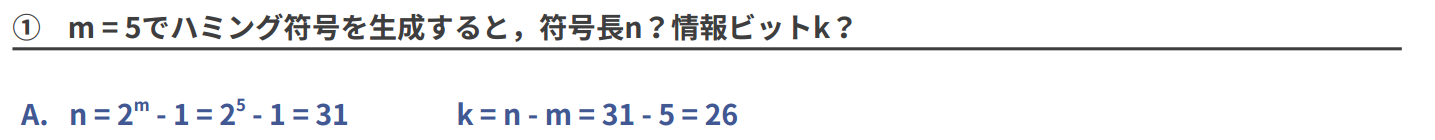 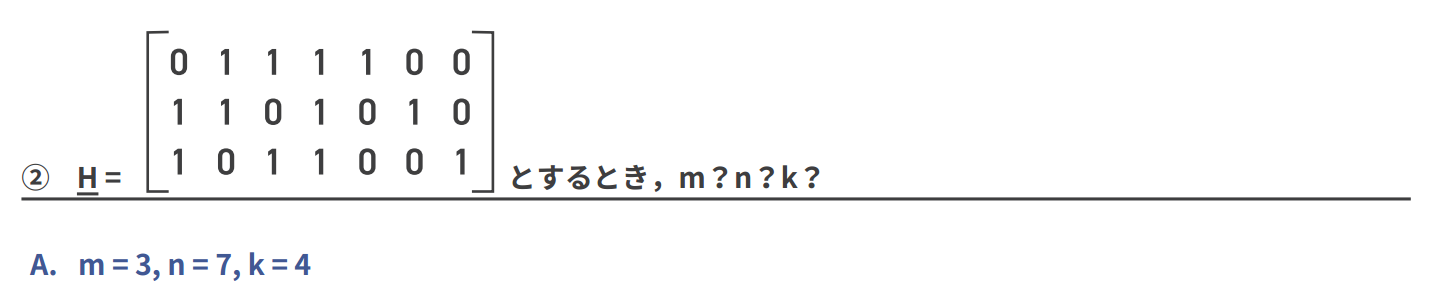 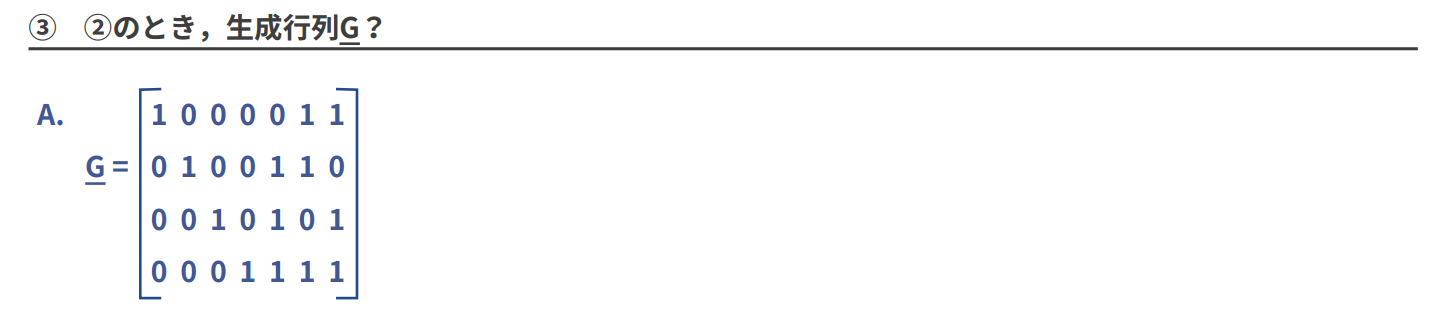 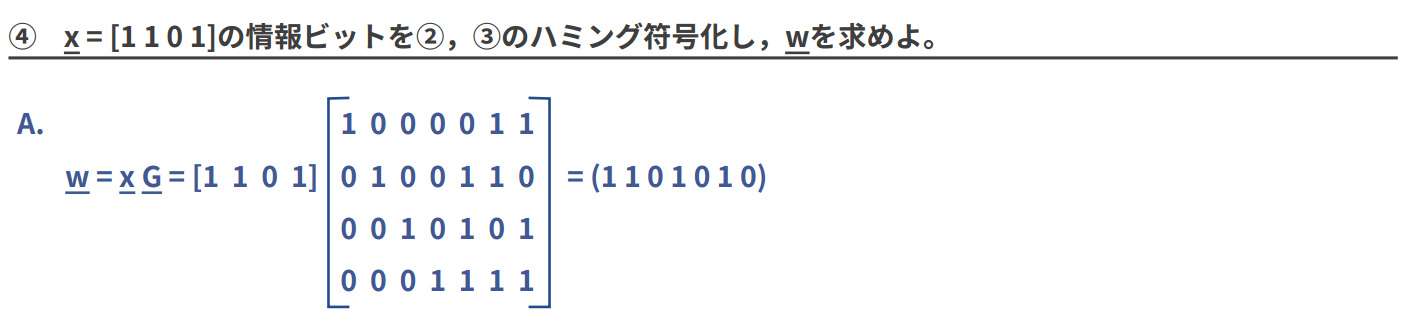 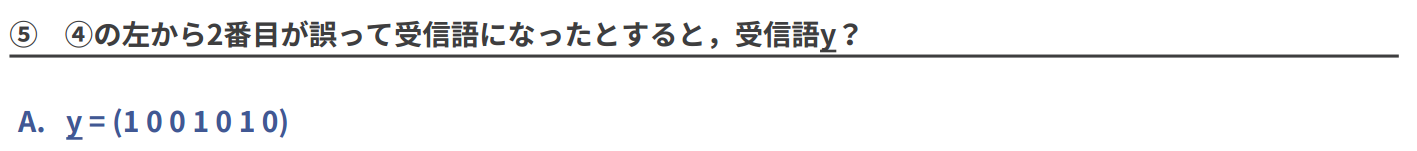 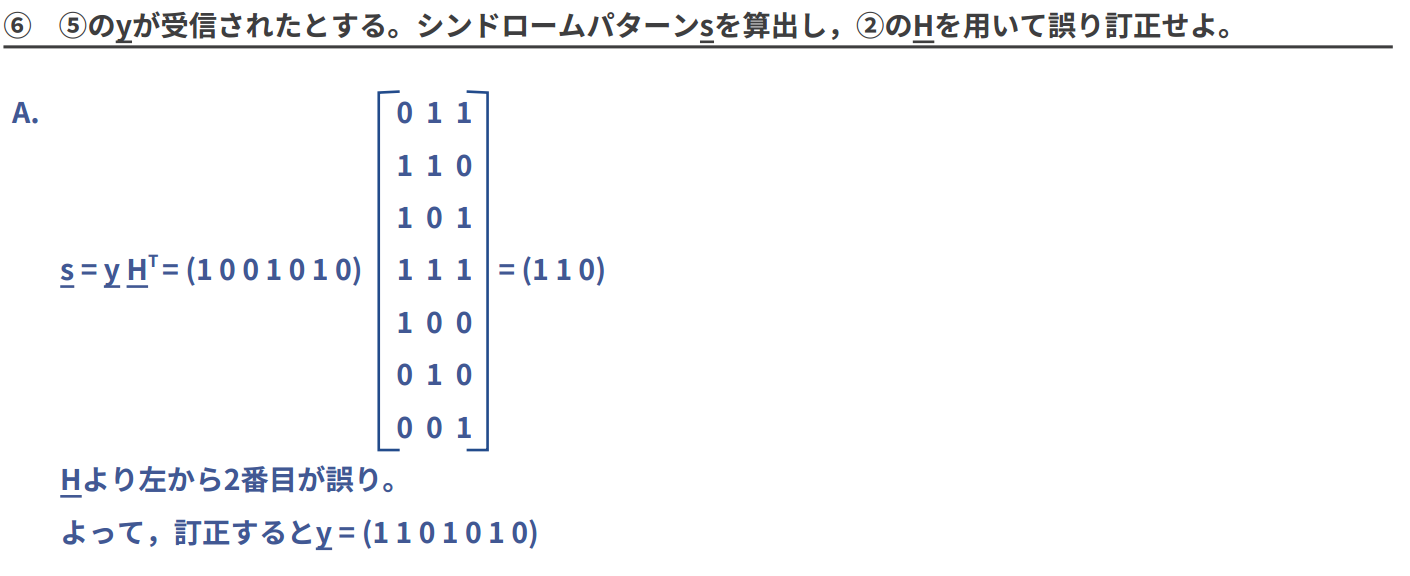 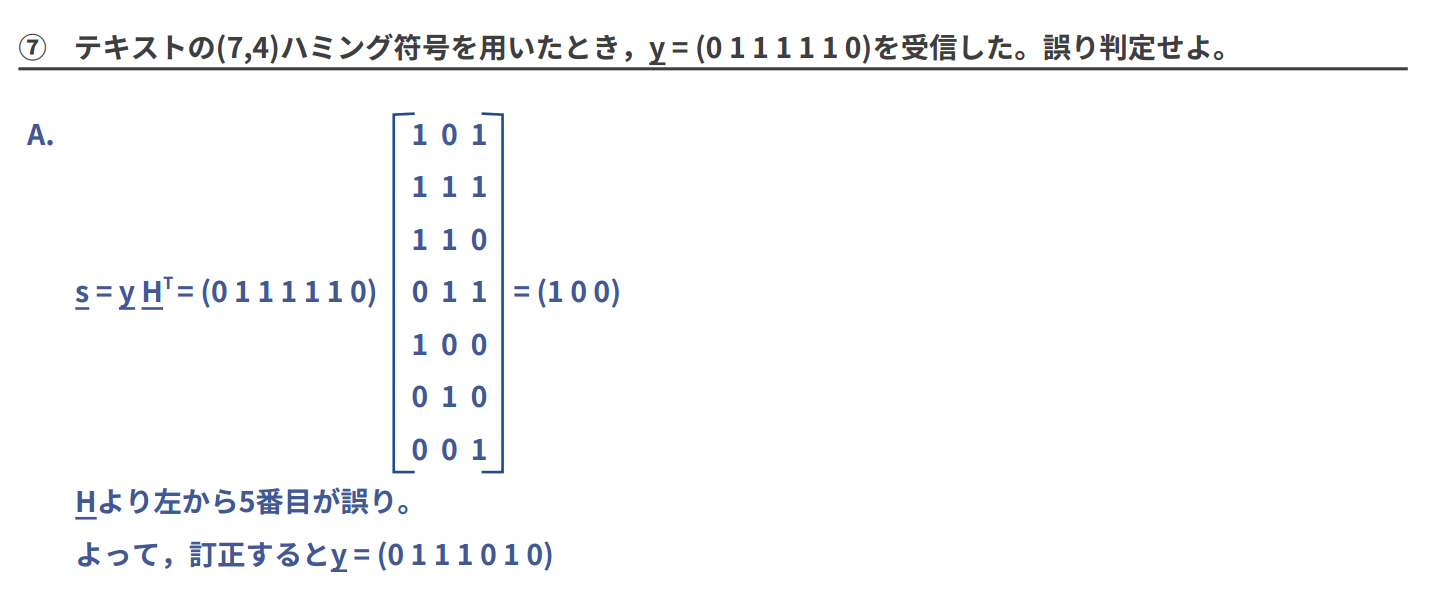 ⑧　⑦と同様でを受信した、誤り判定し、誤りがあれば訂正せよA.誤りがありません。⑨　英語で　　　検査ビットは式(7.33)によって計算される。Check bits are calculated by Eq. (7.33).